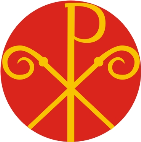 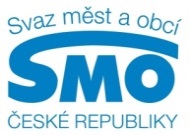 TISKOVÁ ZPRÁVASvaz měst a obcí a katolická církev: Společné jednání je dobrý postup při církevních restitucích PRAHA, 23. srpna 2016 - Společné jednání. Tak by se mělo zejména postupovat v kontextu s církevními restitucemi. Shodli se na tom zástupci České biskupské konference (ČBK) s předsednictvem Svazu měst a obcí ČR (SMO ČR). Zaznělo také, že SMO ČR požádá plenární zasedání ČBK, aby na svém říjnovém jednání projednalo postup v souvislosti s církevními žalobami, které se týkají období před rokem 2006.  SMO ČR požadoval u církevních restitucí stejný postup jako u krajů. ČBK však uvedla, že je situace odlišná a řešení by mohla napomoci smlouva mezi Českou republikou a Svatým stolcem. „Potvrzujeme seberegulační závazek z prosince roku 2015 a oceňujeme situaci například v plzeňské diecézi, kde se mnoho sporných věcí na základě jednání vyřešilo ku spokojenosti církví i samospráv,“ říká předseda České biskupské konference kardinál Dominik Duka.„Zatímco nabytí majetku kraji je upraveno jednoduše, u obcí to tak není. Nelze proto postupovat stejně,“ říká generální sekretář České biskupské konference biskup Tomáš Holub a dodává: „Jde nám o smírčí řešení, které je v souvislosti s historickým děním složitější. Rozhodně však nechceme zasahovat do situace před rokem 1948.“„Děkujeme za dnešní jednání, a jsem rád, že se setkáváme pravidelně a předáváme si informace o tom, jak se věci hýbou dopředu,“ říká předseda Svazu měst a obcí ČR a starosta Kyjova František Lukl a dodává: „Pro společnost je samozřejmě důležitá smírčí cesta a pospolitost na světské i církevní úrovni. Spolupráce by také měla vést k větší otevřenosti církevních objektů pro širokou veřejnost a velmi vítám, že ji zástupci České biskupské konference podporují.“Zástupci ČBK tak na základě dnešního jednání vzali na vědomí, že SMO ČR požádá její plenární zasedání, aby se postupem v kontextu s církevními restitucemi před rokem 2006 zabývalo. Mluvilo se také o církevní turistice. Zde byla zmíněna například dobrá praxe ve Zlínském kraji, kde velmi dobře spolupracují farnosti, města, obce a kraje. Pro další informace kontaktujte: František Jemelka, tiskové středisko, Česká biskupská konference, mobil: +420 731 625 983 
e-mail: jemelka@cirkev.czŠtěpánka Filipová, mediální zastoupení, Svaz měst a obcí ČR, mobil: 724 302 802, e-mail: filipova@smocr.czO Svazu měst a obcí České republiky:Svaz měst a obcí České republiky je celostátní, dobrovolnou, nepolitickou a nevládní organizací. Členy Svazu jsou obce a města. Svaz měst a obcí ČR je partnerem pro vládní i parlamentní politickou reprezentaci. Podílí se na přípravě a tvorbě návrhů legislativních i nelegislativních opatření v oblastech týkajících se kompetencí obcí a to jak na národní, tak evropské úrovni. Činnost Svazu je založena především na aktivitě starostů, primátorů a členů zastupitelstev obcí a měst, kteří se nad rámec svých povinností věnují i obecným problémům samosprávy. Svaz sdružuje více než 2 600 měst a obcí a svými členy tak čítá více než 8 milionů obyvatel České republiky. Více na www.smocr.cz a na facebooku.O České biskupské konferenci:ČBK je sborem biskupů České republiky, kteří společně vykonávají některé úkoly ve prospěch církve a lidí v ČR. Agendu v oblasti činnosti církve v různých oblastech života společnosti koordinuje sekretariát ČBK. Více na www.cirkev.cz či facebooku. 